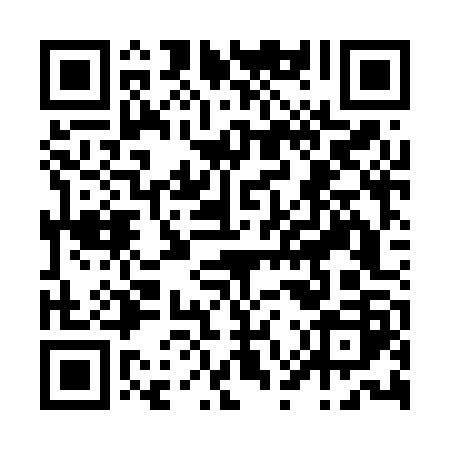 Ramadan times for Alfiano Nuovo, ItalyMon 11 Mar 2024 - Wed 10 Apr 2024High Latitude Method: Angle Based RulePrayer Calculation Method: Muslim World LeagueAsar Calculation Method: HanafiPrayer times provided by https://www.salahtimes.comDateDayFajrSuhurSunriseDhuhrAsrIftarMaghribIsha11Mon5:015:016:3912:294:316:216:217:5312Tue4:594:596:3712:294:336:226:227:5513Wed4:574:576:3512:294:346:236:237:5614Thu4:554:556:3312:294:356:256:257:5715Fri4:534:536:3112:284:366:266:267:5916Sat4:514:516:3012:284:376:276:278:0017Sun4:494:496:2812:284:386:296:298:0218Mon4:474:476:2612:274:396:306:308:0319Tue4:454:456:2412:274:406:316:318:0420Wed4:434:436:2212:274:416:326:328:0621Thu4:414:416:2012:274:426:346:348:0722Fri4:394:396:1812:264:436:356:358:0923Sat4:364:366:1612:264:446:366:368:1024Sun4:344:346:1412:264:456:386:388:1225Mon4:324:326:1312:254:466:396:398:1326Tue4:304:306:1112:254:476:406:408:1527Wed4:284:286:0912:254:486:416:418:1628Thu4:264:266:0712:244:496:436:438:1829Fri4:244:246:0512:244:506:446:448:1930Sat4:214:216:0312:244:516:456:458:2131Sun5:195:197:011:245:517:477:479:231Mon5:175:176:591:235:527:487:489:242Tue5:155:156:581:235:537:497:499:263Wed5:135:136:561:235:547:507:509:274Thu5:105:106:541:225:557:527:529:295Fri5:085:086:521:225:567:537:539:316Sat5:065:066:501:225:577:547:549:327Sun5:045:046:481:225:587:567:569:348Mon5:025:026:461:215:597:577:579:359Tue4:594:596:451:215:597:587:589:3710Wed4:574:576:431:216:007:597:599:39